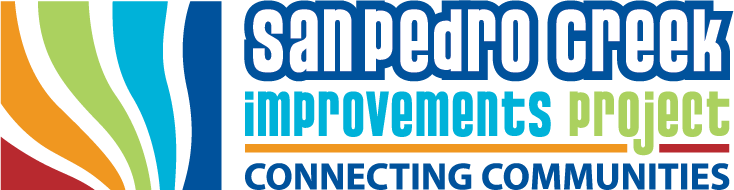 Meeting NotesAugust 10, 2017SARA Board Room, 100 E Guenther StreetATTENDINGSUBCOMMITTEE MEMBERS AND ALTERNATES:Jerry Geyer, Rachel Brehm, Marilyn Bradley, Vincent Michael, Patti Radle STAFF & CONSULTANTS:Kerry Averyt, Carrie Brown, Tony Canez, Allison Elder, Steve Graham, Claude Harding, Kerim Jacaman, Patrice Melancon, Jeff Mitchell, Steven Dean, Abigail BushMEMBERS OF THE PUBLIC:Richard Garcia, Robert Ramirez, Ken Erfurth, Robert Amerman, Charles Halle, Jenna Stoeltje, Rosemary Geyer, LP Stevens, Nita Shaver, Chris McKnight WELCOME AND INTRODUCTIONSJerry Geyer, Co-chair, called the meeting to order at 8:34 a.m. He asked attendees to introduce themselves and then reviewed calendar items. CALENDAR ITEMSSan Pedro Creek Subcommittee meeting, August 10, 2017, 8:30 a.m. at the San Antonio River Authority (SARA) Board RoomWestside Creeks Oversight Committee meeting, September 19, 2017, 6:00 p.m. at the San Antonio River Authority Board RoomAPPROVAL OF MEETING NOTES FROM July 13, 2017There was no quorum at the August 10, 2017 meeting, therefore the July minutes could not be approved. Minutes will be considered for approval at the next San Pedro Creek Meeting on September 19, 2017. SAN PEDRO CREEK CULTURE PARK BRANDINGLaura Hotten, The DeBerry Group Creative Director, and Dan Castro, The DeBerry Group Senior Art Director, presented the selected branding concept for the San Pedro Creek Culture Park and reported the following:Inspiration for logo derived from the blue hole tile pattern designed by Michael Menchaca.The branding concept signifies the birth of the San Pedro Creek and San Antonio and the logo is a modern interpretationOrange represents the cultural aspect of the park and the blue signifies the creek’s water. The font is a hybrid model of a serif and sans serif font.The DeBerry Group creative team presented a few different logo executions which can be reviewed on the website. Various concepts were presented to the Bexar County Commissioner’s Court and this concept was selected. Questions about the park branding presentationWhere will the new branding be seen?As the project transitions to a park branding will be integrated throughout the park and found in the website, collateral etc. We are now in the initial stages of the transition.The overall goal is to use the branding to create awareness. What is the symbolism in the swirling design of the logo?Simple graphic element that exhibits the significance for San Pedro Creek. As there is no actual end point it shows the park will live and grow throughout the years. There is a need to create a distinction between San Pedro Creek Culture Park and Riverwalk. DESIGN AND CONSTRUCTION ACTIVITY UPDATEKerry Averyt, San Antonio River Authority, reported the following:Design Development: Design team is working on phase 1 and phase 1 segment 2 from Houston to Chavez Streets.The team is on track to deliver design plans by December 2017. An initial cost estimate will be presented to Commissioner’s Court on Tuesday, August 15 and that will provide a better benchmark.Once 90 percent of the design is submitted a guaranteed maximum price (GMP) will be provided. Segment 1 Phase 2 (Guadalupe Street to S. Alamo Street):Design is anticipated to begin in March 2018. Flood control benefits will be found along this area of the project. Stormwater quality benefits also exist with this portion of the design.There was a good amount of discussion around increasing the public’s awareness of the flood control and stormwater benefits as a result of the project. San Pedro Creek Design Update (August 4) - Meeting Recap Public art elements and design enhancements were presented to attendees, followed by a question and answer portion. The public also received comment cards to provide written feedback. Approximately 41 people were in attendance at the meeting and provided valuable feedback that will be considered in the design of the project. The DeBerry Group is compiling all comments and report will be shared with the subcommittee. Mr. Averyt reviewed construction images with the public:Image 1: Image of wetlands area where planters are being formed for the cypress trees. The circular forms are also for the wall around the fountain Image 2: Pouring walls, excavation, and backfilling continues. Image 3: Image looking downstream from Santa Rosa Street Bridge. Historic walls pictured are being preserved.Image 4: Image further downstream. Sheet pile walls are being formed. This is the area where Adriana Garcia’s mural will be installed. Image 5: Image, upstream from Travis Street, shows first crest control gate. Concrete pours are currently being completed where the future gatehouse will be found. Image 6: Upstream toward Houston Street. The tunnel’s main shaft is show on the left of the image. A band was designed to help reinforce the shaft. This is also where a future mural will be displayed. Image 7: Looking back toward Travis Street. After the rain event occurred earlier on the week of August 10 about 3.94 inches fell in that area. The Sundt-Davila Joint Venture Team was able to execute their plan to pump out water and continue work along the channel.  PUBLIC ART PROGRAM UPDATECarrie Brown, San Antonio River Authority Public Art Curator, provided an update of the public art program and reported the following:Prequalified list of artists The prequalified list of artists was built by holding a call to artists which ended in June. An informational meeting was held for artists.There were 276 applications submitted. The selection panel was comprised of local and regional artists in addition to Los Angeles and Seattle-based artists. The panel was moderated by Rene Piechocki. Various characteristics were considered, including 4 main evaluation points, artwork goals, and artwork types (permanent and temporary). The evaluation criteria can be found on the spcproject.com website. The selection panel took a tour of the project site to give them a visual of what is to come. A total of 115 artists, representing a diverse cross-section of talent, were selected to be placed on the prequalified list.We will conduct a demographic survey to the selected artists to evaluate our outreach efforts. The list of prequalified artists will be presented to Commissioner’s Court on July 25. Next StepsYou can find the prequalified list of artists on the spcproject.com website and on artists.org. We will start reaching out to artists very soon.The plan will be to conduct open calls to the list once opportunities for additional artwork have been identified. Invitations for a specific project or direct selection could also occur. Examples of selected artists can be found on artists.org and we will consider incorporating additional imagery on the project’s website. Tile Mural UpdateThe four artists selected to produce murals along the project are currently working to complete their pieces. Artwork will be translated in to ceramic tile and installed on walls along the creek. Adriana Garcia is nearing completion, and the other 3 murals have been completed. Katie Pell Completed 2 murals that will be wrapped around a tree well. The shape of the mural mimics the surface area of the tree well. Alex RubioProduced the maintenance shaft mural that followed the topic of water. Tile samples will be shown to the subcommittee at an upcoming meeting. Joe LopezHis mural will be placed on the wall closest to Houston Street and his piece follows the theme of the Alameda Theatre community. Renderings of each mural can be found on the project website at spcproject.com. OTHER ITEMSSan Antonio River Foundation extended invitations to the Confluence Park Unveiling and the Majestic Theater fundraising event to benefit the park. ITEMS TO PRESENT TO Westside Creeks Oversight Committee:A subcommittee meeting recap will be provided to the Westside Creeks Oversight Committee.ADJOURNThe meeting adjourned at 10:04 a.m. 